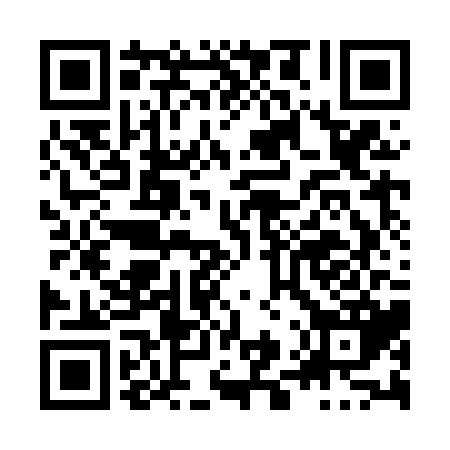 Prayer times for Mitchell's Corners, Ontario, CanadaMon 1 Jul 2024 - Wed 31 Jul 2024High Latitude Method: Angle Based RulePrayer Calculation Method: Islamic Society of North AmericaAsar Calculation Method: HanafiPrayer times provided by https://www.salahtimes.comDateDayFajrSunriseDhuhrAsrMaghribIsha1Mon3:465:371:196:399:0210:522Tue3:475:371:196:399:0110:513Wed3:485:381:206:399:0110:514Thu3:495:391:206:399:0110:505Fri3:505:391:206:399:0010:496Sat3:515:401:206:399:0010:497Sun3:525:411:206:399:0010:488Mon3:535:411:206:388:5910:479Tue3:545:421:216:388:5910:4610Wed3:565:431:216:388:5810:4511Thu3:575:441:216:388:5810:4412Fri3:585:451:216:388:5710:4313Sat3:595:451:216:378:5610:4214Sun4:015:461:216:378:5610:4115Mon4:025:471:216:378:5510:4016Tue4:035:481:216:368:5410:3917Wed4:055:491:216:368:5410:3718Thu4:065:501:226:368:5310:3619Fri4:085:511:226:358:5210:3520Sat4:095:521:226:358:5110:3321Sun4:115:531:226:348:5010:3222Mon4:125:541:226:348:4910:3123Tue4:145:551:226:338:4810:2924Wed4:155:561:226:338:4710:2825Thu4:175:571:226:328:4610:2626Fri4:185:581:226:318:4510:2427Sat4:205:591:226:318:4410:2328Sun4:216:001:226:308:4310:2129Mon4:236:011:226:298:4210:2030Tue4:256:021:226:298:4110:1831Wed4:266:031:226:288:3910:16